Le complément d’objet second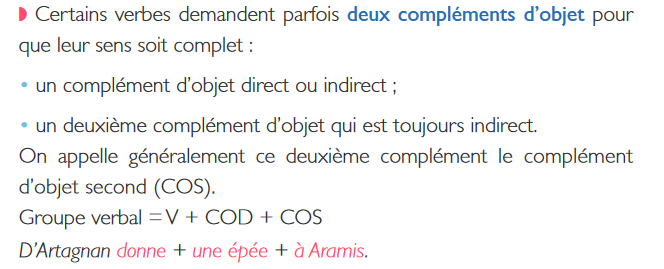 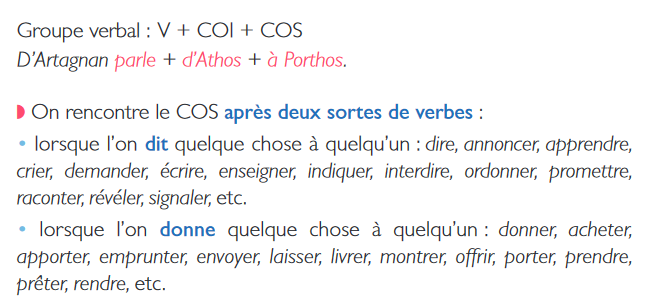 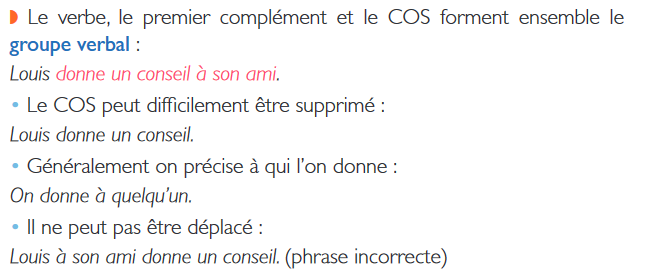 Le COD et le COS peuvent être tous les deux des pronoms.Julien prête son cahier à sa camarade.Julien le lui prête.